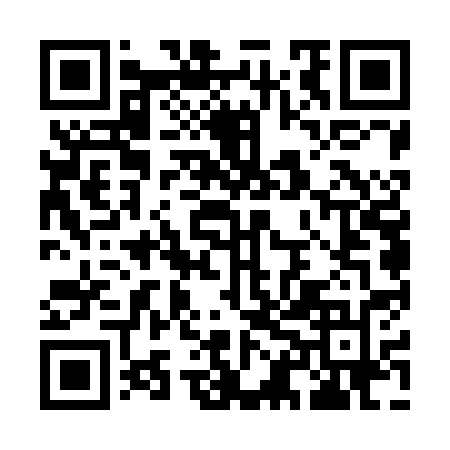 Ramadan times for Chuzhou, ChinaMon 11 Mar 2024 - Wed 10 Apr 2024High Latitude Method: Angle Based RulePrayer Calculation Method: Muslim World LeagueAsar Calculation Method: ShafiPrayer times provided by https://www.salahtimes.comDateDayFajrSuhurSunriseDhuhrAsrIftarMaghribIsha11Mon5:015:016:2212:173:396:126:127:2912Tue4:594:596:2112:163:406:136:137:2913Wed4:584:586:1912:163:406:136:137:3014Thu4:574:576:1812:163:406:146:147:3115Fri4:554:556:1712:163:406:156:157:3216Sat4:544:546:1612:153:416:156:157:3217Sun4:534:536:1412:153:416:166:167:3318Mon4:514:516:1312:153:416:176:177:3419Tue4:504:506:1212:143:416:186:187:3520Wed4:494:496:1012:143:416:186:187:3521Thu4:474:476:0912:143:426:196:197:3622Fri4:464:466:0812:143:426:206:207:3723Sat4:454:456:0712:133:426:206:207:3824Sun4:434:436:0512:133:426:216:217:3825Mon4:424:426:0412:133:426:226:227:3926Tue4:404:406:0312:123:436:226:227:4027Wed4:394:396:0112:123:436:236:237:4128Thu4:384:386:0012:123:436:246:247:4229Fri4:364:365:5912:113:436:256:257:4230Sat4:354:355:5812:113:436:256:257:4331Sun4:334:335:5612:113:436:266:267:441Mon4:324:325:5512:113:436:276:277:452Tue4:304:305:5412:103:436:276:277:463Wed4:294:295:5212:103:436:286:287:474Thu4:284:285:5112:103:436:296:297:475Fri4:264:265:5012:093:446:296:297:486Sat4:254:255:4912:093:446:306:307:497Sun4:234:235:4712:093:446:316:317:508Mon4:224:225:4612:093:446:316:317:519Tue4:204:205:4512:083:446:326:327:5210Wed4:194:195:4412:083:446:336:337:53